Що необхідно робити батькам, щоб дитина адаптувалась до навчання  Будь-які перехідні періоди життя і діяльності дітей висувають специфічні проблеми, що пов’язані зі зміною в організації навчальної діяльності у середніх класах. Умови, які змінилися, пред’являють більш високі вимоги до інтелектуального і особистісного розвитку, до ступеня сформованості у дітей певних учбових знань, дій, навичок. Процес звикання до шкільних вимог і порядків, нового для п’ятикласників оточення, нових умов життя розуміється як адаптація. Адже дитина в школі адаптується не тільки до своєї соціальної ролі, але перш за все до особливостей засвоєння знань у нових умовах.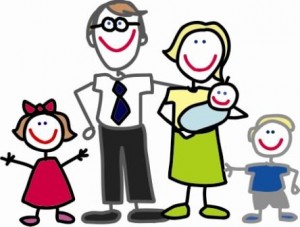   1. Якщо Вас щось турбує в поведінці дитини, якомога швидше зустріньтеся і обговоріть це із класним керівником, шкільним психологом.  2. Якщо в родині відбулися події, що вплинули на психологічний стан дитини, повідомте про це класного керівника. Саме зміни в сімейному житті часто пояснюють раптові зміни в поведінці дітей.  3. Цікавтеся шкільними справами, обговорюйте складні ситуації, разом шукайте вихід із конфліктів.  4. Допоможіть дитині вивчити імена нових учителів, запропонуйте описати їх, виділити якісь особливі риси.  5. Порадьте дитині в складних ситуаціях звертатися за порадою до класного керівника, шкільного психолога.  6. Не слід відразу ослабляти контроль за навчальною діяльністю, якщо в період навчання в початковій школі вона звикла до контролю з вашого боку. Привчайте дитину до самостійності поступово: вона має сама збирати портфель, телефонувати однокласникам і питати про уроки тощо.  7. Основними помічниками у складних ситуаціях є терпіння, увага, розуміння.  8. Головне новоутворення підліткового вікового періоду – відкриття своєї індивідуальності, свого «Я». Підвищується інтерес до свого тіла, зовнішності.  9. Зростає дух незалежності, який впливає на стосунки підлітка в родині, школі.  10. У дітей настає криза, пов’язана з бажанням здобути самостійність, звільнитися від батьківської опіки, з’являється страх перед невідомим дорослим життям.  11. Бажання звільнитися від зовнішнього контролю поєднується зі зростанням самоконтролю й початком свідомого самовиховання.  12. Внутрішній світ дитини ще нестабільний, тому батькам не слід залишати своїх дітей без нагляду. Підліток дуже вразливий і легко піддається впливам як позитивним, так і негативним.  13. Розширюється коло спілкування, з’являються нові авторитети.  14. Недоліки й суперечності в поведінці близьких і старших сприймаються гостро й хворобливо.  15. У батьках підлітки хочуть бачити друзів і порадників, а не диктаторів.